Sjálfsbjörg á höfuðborgarsvæðinu 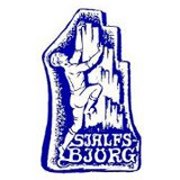 Hátúni 12, inngangur númer 7.Reglur vegna leigu á sal.Leigutaki ber ábyrgð á sal og innanstokksmunum á meðan salurinn er í hans umsjá. Leigutaki ber ábyrgð á að allir hafi yfirgefið húsnæðið/félagsheimilið klukkan 01:00.Leigutaki afhendir aðstoðarmanni sem er að vinna í sal á vegum Sjálfsbjargar lykil af salnum áður en hann yfirgefur salinn. Leigutaki skal gera upp við aðstoðarmanneskjur áður en hann yfirgefur salinn. Ef fjöldi fer yfir 41 manns og það var bara beðið um eina aðstoðarmanneskju þá skal leigutaki greiða aðstoðarmanneskjunni sem er á staðnum aukagjald 20.000 krónur. Gjaldskrá fyrir aðstoðarmanneskju er 4.000 krónur á tímann og er lámark að greiða 4 tíma fyrir aðstoðarmanneskju =16.000 kr. ( 32.000 krónur fyrir tvær )og svo 4.000 krónur á tíma fyrir hverja aðstoðarmanneskju eftir 4 tíma. Leigutaki sópar salinn, tekur dúka, skraut og skilar salnum eins og hann tók við honum en gengur ekki frá borðum og stólum. Þrif á salnum er innifalið í leigu á honum. Athugið að skyndiskraut, Confetti, er ekki leyft í veislusal né utandyra við veislusal. Ef það er notað getur leigusali ( Sjálfsbjörg á höfuðborgarsvæðinu ) farið fram á greiðslu frá leigutaka vegna þrifa að upphæð 15.000 króna. 